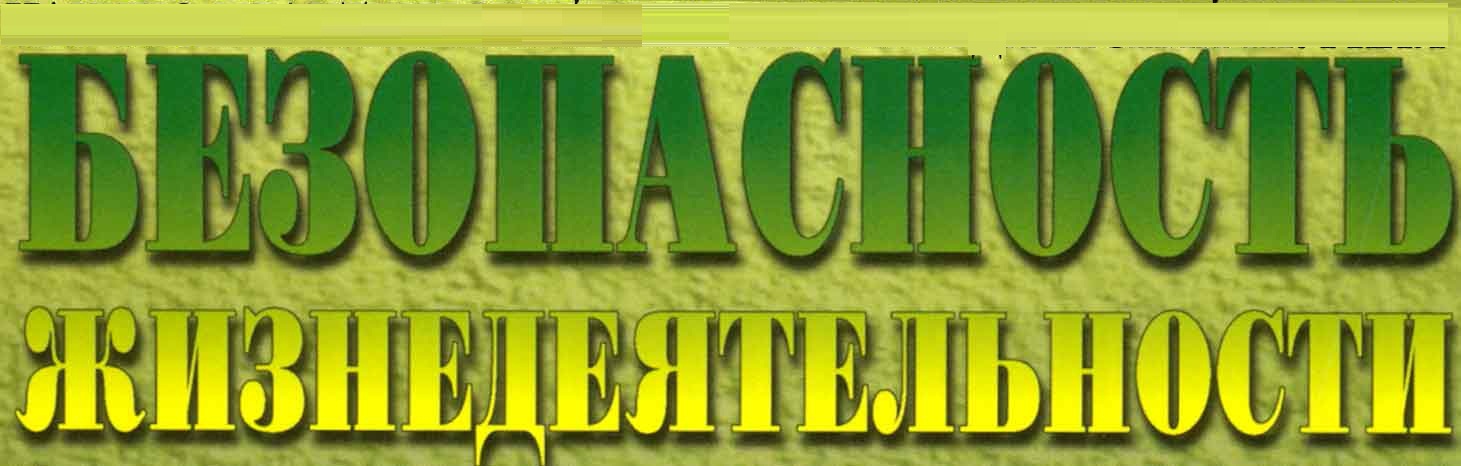 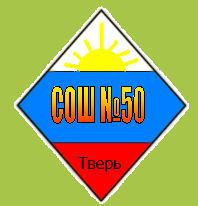         Берегитесь, УРАГАН! 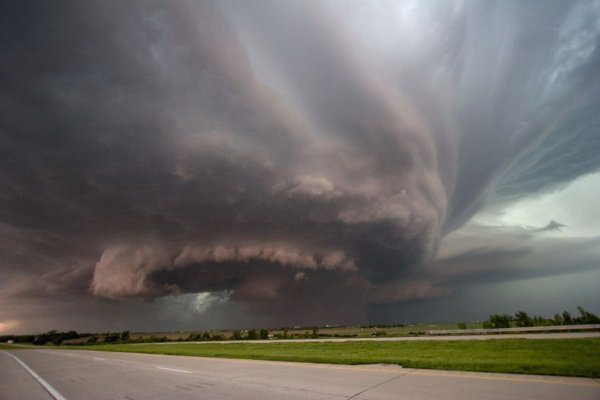 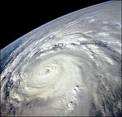 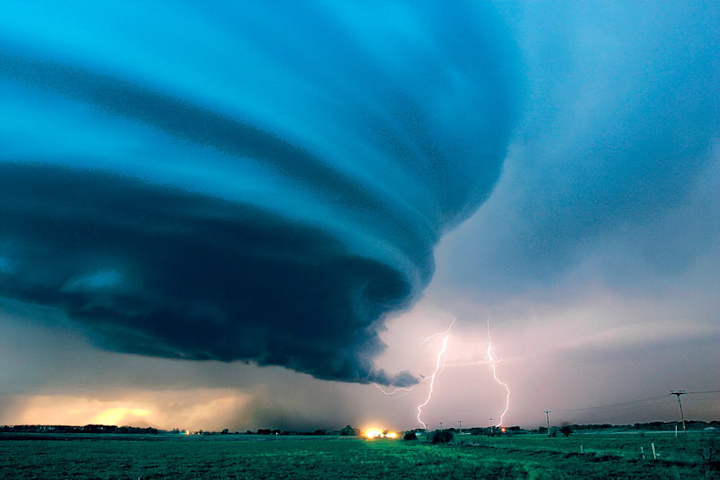 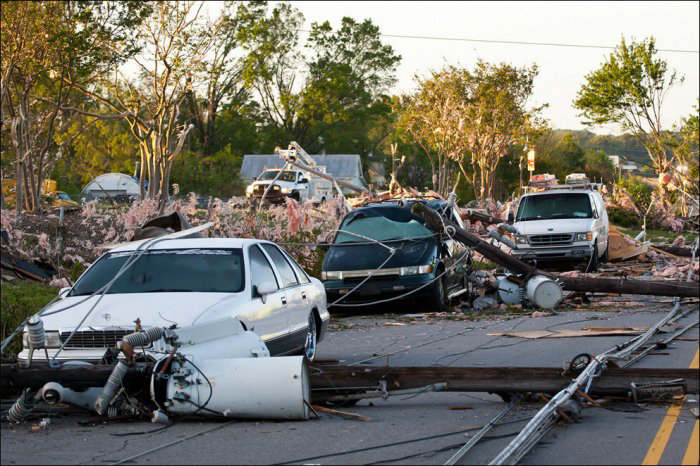 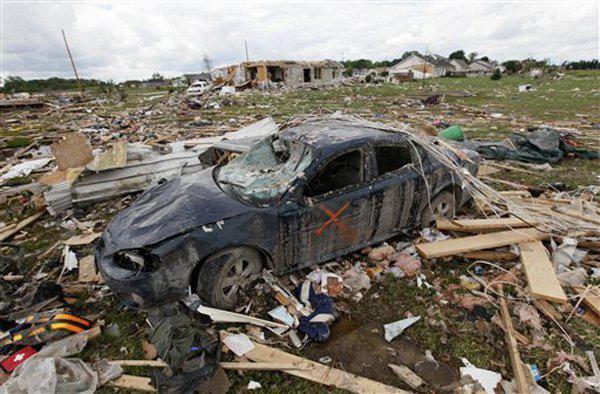 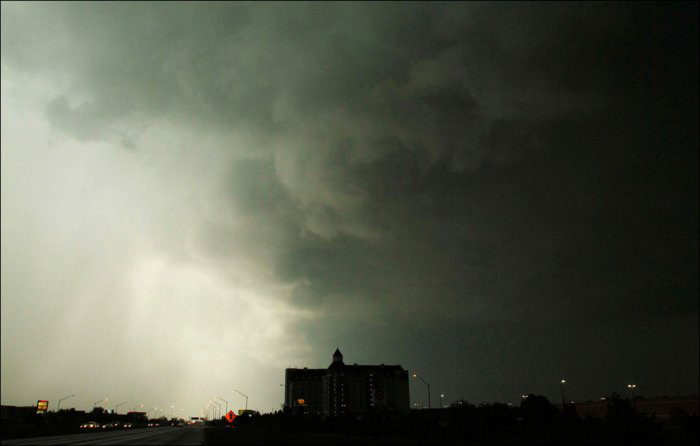 Ураган — одно из атмосферных чудовищ нашей планеты, которое по  разрушительной силе может сравниться с землетрясением. Он разрушает здания, опустошает поля, вырывает с корнями деревья, сносит лёгкие строения, обрывает провода, повреждает мосты и дороги. Он может поднять человека в воздух или обрушить на  него обломки шифера, черепицы, стекла, кирпича, различных предметов.          В нашей стране ураганы чаще всего бывают в Приморском и Хабаровском краях, на Сахалине, Камчатке, Чукотке, Курильских островах. Один из сильнейших ураганов на Камчатке был ночью 13 марта 1988 года. Были выбиты стёкла и двери в тысячах квартир, ветер гнул светофоры и столбы, с сотен домов сорвал крыши, валил деревья. Из  строя вышло электроснабжение Петропавловска-Камчатского, и город остался без тепла и воды. Скорость ветра доходила почти до 140 км/ч. Однако в последние годы участились ураганы в областях центрального федерального округа.Шкала БофортаНазвание ветрового режима Баллы Скорость км/ч Признаки Свежий бриз
Сильный бриз
Сильный ветер
Буря
Сильная буря
Полная буря
Шторм
Ураган 5
6
7
8
9
10
11
12 30,6-38,6
40,2-49,9
51,5-61,1
62,8-74,0
75,6-86,9
88,5-101,4
103,0-120,7
более 120 качаются тонкие деревья
качаются толстые деревья
стволы деревьев сгибаются
ветви ломаются
черепица и трубы срываются
деревья вырываются с корнем
везде повреждения
большие разрушения Что делать, если поступило штормовое предупреждение?Прежде всего — внимательно выслушать инструкции штаба ГО и ЧС. В них будет сообщено предполагаемое время и сила урагана, рекомендации по использованию убежищ и эвакуации. Затем надо принимать личные меры самозащиты:с наветренной стороны здания плотно закрыть окна, двери, чердачные люки и вентиляционные отверстия; стёкла окон оклеить, по возможности защитить ставнями или щитами; чтобы уравнять внутреннее давление, с подветренной стороны двери и окна открыть и закрепить в этом положении; подготовить автономный запас воды и пищи, медикаментов; взять фонарик, керосиновую лампу, свечу, походную плитку или керосинку, приёмник на батарейках; взять с собой документы и деньги; 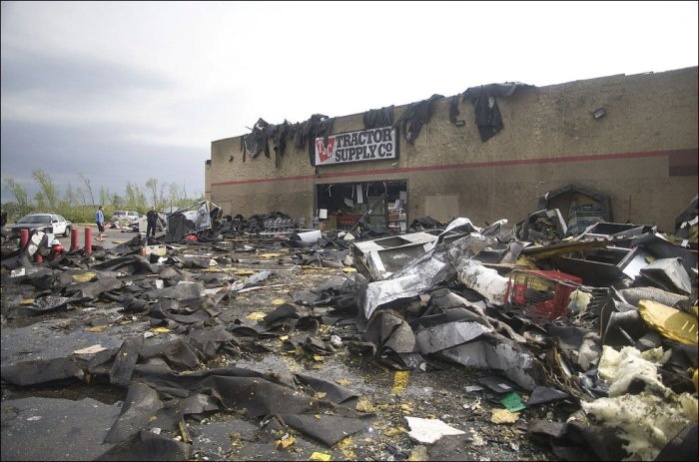 убрать с балконов, подоконников и лоджий вещи, которые могут быть захвачены воздушным потоком; то же касается предметов во дворе или на крыше; погасить огонь в печах, подготовиться к выключению оставить включёнными радиоприёмники и телевизоры: по ним может поступить новая важная информация; закрыть газовые краны, отключить электроэнергию; из лёгких зданий перейти в более прочные или убежища ГО. 